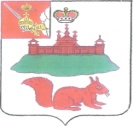 АДМИНИСТРАЦИЯ КИЧМЕНГСКО-ГОРОДЕЦКОГО МУНИЦИПАЛЬНОГО РАЙОНА ВОЛОГОДСКОЙ ОБЛАСТИ ПОСТАНОВЛЕНИЕ            от 15.02.2018     №  121                  с. Кичменгский Городок«Об утверждении Регламента предоставления доступа муниципальных служащих и специалистов администрации Кичменгско – Городецкого муниципального района к ресурсам сети Интернет»В соответствии с Федеральным законом от 27.07.2006 года № 149-ФЗ «Об информации, информационных технологиях и о защите информации», в целях повышения уровня информационной безопасности при использовании ресурсов сети Интернет, на основании Федерального закона от 06.10.2003 года № 131 – ФЗ «Об общих принципах организации местного самоуправления в Российской Федерации», на основании решения совместного заседания постоянно действующей технической комиссии по защите государственной тайны Правительства Вологодской области и Комиссии по защите информации Вологодской области от 14 декабря 2017 года, администрация районаПОСТАНОВЛЯЕТ:1. Утвердить прилагаемый Регламент предоставления доступа муниципальных служащих и специалистов администрации Кичменгско – Городецкого муниципального района к ресурсам сети Интернет (Приложение).2. Руководителям структурных подразделений администрации района  ознакомить муниципальных служащих и специалистов с настоящим Регламентом под роспись.3.  Настоящее постановление вступает в силу со дня его подписания и подлежит размещению на официальном сайте администрации Кичменгско – Городецкого муниципального района.4. Ответственным лицом по контролю за использованием ресурсов Интернет назначить программиста по обслуживанию администрации района БУ «МФЦ» Карандашева В.С.5. Контроль за исполнением настоящего постановления оставляю за собой.Руководитель администрации Кичменгско – Городецкого муниципального района                       С.А.ОрдинПриложение к постановлению администрации Кичменгско – Городецкого муниципального района от 15.02.2018 № 121Регламент предоставления доступа муниципальных служащих и специалистов органов местного самоуправления Кичменгско – Городецкого муниципального района к ресурсам сети Интернет1. Общие положенияНастоящий Регламент распространяет свое действие на муниципальных служащих и специалистов администрации (далее – пользователей), исполнение должностных обязанностей которых связано с использованием персональных компьютеров, включенных в локальную вычислительную сеть в здании администрации Кичменгско – Городецкого муниципального района с доступом сети Интернет.Регламент является обязательным для исполнения всеми пользователями.2. Порядок использования ресурсов сети Интернет2.1 Доступ к ресурсам сети Интернет предоставляется пользователям с целью исполнения ими должностных обязанностей для:- доступа к информационным ресурсам (WWW);- доступа к файловым ресурсам (FTP);- доступа к специализированным (правовым и др.) базам данных;- обмена информацией и документами с Правительством Вологодской области, органами исполнительной власти Вологодской области, подведомственными им учреждениям, органами местного самоуправления и иными органами;- повышения квалификации пользователей;- поиска и сбора информации по иным вопросам.2.2 Компьютеры, подключенные к локальной вычислительной сети, имеют ограниченный доступ к сети Интернет. Пользователям ограничивается посещение сайтов следующих категорий:- социальные сети;- видео – и аудиохостинги;- сторонние почтовые сервисы.2.3 Доступ к ресурсам сети Интернет используется только в служебных целях.2.4 Пользователям запрещается:- передавать другим пользователям учетные записи и пароли доступа к ресурсам сети Интернет и электронной почте;- самостоятельно использовать любые сервисы обмена сообщениями и сервисы интернет-телефонии;- скачивать программные, музыкальные файлы, видеофайлы без согласования с руководителем администрации района;- допускать к работе с ресурсами сети Интернет посторонних лиц;- разглашать через интернет-ресурсы известную пользователю информацию ограниченного доступа;- публиковать, передавать, запрашивать и использовать любую информацию или программное обеспечение, которые заведомо содержат в себе вирусы или другие вредные программные компоненты, позволяющие получать чужие пароли либо наносить какой-либо вред другим пользователям;- пытаться самостоятельно изменять сетевые настройки.3. Контроль использования ресурсов сети ИнтернетДля предотвращения или снижения вероятности угроз безопасности информации при использовании ресурсов Интернет ответственное лицо по контролю за использованием ресурсов проводит периодический анализ (не реже одного раза в месяц) работы каждого пользователя по следующим критериям:- перечень используемых ресурсов сети Интернет;- объем трафика, полученного из сети Интернет;- хронология действий пользователя;- адреса обмена электронными почтовыми сообщениями;- содержание электронных почтовых сообщений.Все действия пользователей при работе с ресурсами сети Интернет и электронной почтой фиксируются в журнале доступа.В случае выявления нарушения пользователем требований настоящего Положения информация об этом доводится до сведения администрации района, доступ к ресурсам сети Интернет и электронной почте приостанавливается до окончания служебного расследования по факту нарушения.Пользователи сети Интернет несут персональную ответственность за выполнение требований настоящего регламента.